Welcome to BCS Summer Camp!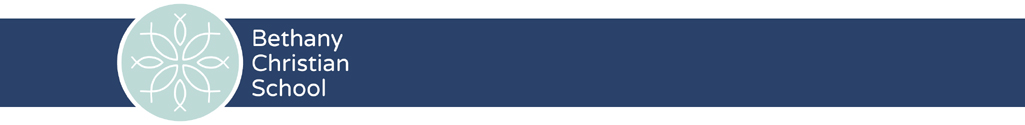 Prepare your child for an exciting and fun summer! Bethany Christian School’s annual summer camp will take place once again this summer.  Your child will have an enjoyable summer with experienced teachers in a safe Christian environment.   Camps will vary each week with different themes, corresponding Bible verses, and character attributes.  Your child will not only have fun with crafts, water-games, and various other activities, but they will also have the chance to grow spiritually.Camp will run from 9:00 am until 4:00 pm every day.  For an additional $5 each, per day, before-care will begin at 7:00 am and after-care will end at 6:00 pm.Fieldtrips to enhance camp themes may be scheduled, and an additional cost may be required.  However, this cost will not exceed $20 per camper.  Information regarding these fieldtrips will be provided once camp begins.In order for the best possible camp experience, campers will need to pack the following:  a lunch and two snacks, a water bottle, sunscreen (the spray sunscreen is the recommended type of sunscreen as it is easier for campers to apply!), a bathing suit and towel, and a plastic bag for wet items.  The dress code is clean, neat, and modest, with no offensive language or pictures.  Tank top straps must be at least 3 fingers wide and shorts must be longer than mid-thigh.  Campers should wear sneakers, and Crocs or flip-flops are recommended for water games.  Bathing suits must cover midriffs for both boys and girls, therefore, boys must wear rash guards or t-shirts with their swim trunks and girls may NOT wear bikinis.    To register, please fill out the Registration and Order forms and return to the school.  Camp payment is due by noon the Monday before your desired session (1 week in advance).  Payments made after the due date will be charged a $10 administrative fee.  In addition to the full-week camp, we are offering a $45 per-day option for most camps.Camp begins June 12 due to the school year being extended to June 11 due to snow make-up days.Camp Descriptions:Dinosaur Week:  Campers will be roaring and stomping their way back to prehistoric times with the dinosaurs and even some cavemen! Students will be spending the week learning about dinosaurs, but also about strength, and the importance of finding it within Christ.Caribbean Week:  Pack your beach bags! Campers will be visiting many of the tropical islands and paradises found around the Caribbean Islands and other tropical regions.  We may even meet some pirates! This week will also focus on the importance of finding enjoyment in the life that God has planned for each of us.Zoo Week:  Lions, tigers, bears, hippos, oh my! During zoo week, campers will be learning about a variety of animals in the zoo and outside of the zoo.  Besides creating and learning about animals, we will also be fostering curiosity, and how God intends for us to be curious in the world to find all the amazing things He has made for us to appreciate and grow in.Off-Site Adventures: Fasten your seatbelts! Campers will be going off-site to different places each day of the week, and learning something new every day! Campers will also learn about adventure and the importance of finding strength and standing firm in God when we begin new journeys in our life.2018 Summer Camp Order FormPlease return this form via email to Susie Smith at ssmith@bethanychristian.org or drop off in the BCS office. If emailing, please put “Summer Camp—(your child’s name)” in the subject line.Please keep a copy for your own records.Camper’s Name: _____________________________________________________________________Parent/Guardian Name: _______________________________________________________________Parent/Guardian Email: ________________________________________________________________Parent/Guardian Cell Phone: ____________________________________________________________2018 Summer Camp Registration Please return this form via email to Susie Smith at ssmith@bethanychristian.org or drop off in the BCS office. If emailing, please put “Summer Camp—(your child’s name)” in the subject line.Please keep a copy for your own records.Each camper needs a separate signed registration form.Camper’s Name____________________________________   Birthdate:_________________ Rising Grade:_______Parent/Guardian Names: __________________________________________________________________________________________________________________________________________________________________Parent/Guardian Address:________________________________________________________________________________________________________________________________________________________________Parent/Guardian Phone Numbers: (H)__________________________(w)___________________________(C) ______________________________Parent/Guardian Email Address: ___________________________________________________________________Please fill out the section below if not a BCS School FamilySchool Child Attends:__________________________________________________________________________Family/Child Physician____________________________________________________Phone: _______________Information instructors should be aware of (medical, allergies, behavioral, custody arrangements, etc.):________________________________________________________________________________________________________________________________________________________________________________________________________________________________________________________________________________________________________________________________________________________________________Terms of AgreementPlease initial each section.  By initialing you are in agreement of the statement.Additional Authorized Pick Up/Emergency Contacts: The following people are authorized to pick up my child from camp and will also serve as emergency contacts if I cannot be reached:Name______________________________________________________Phone___________________________Relationship______________________________________Name_________________ _____________________________________Phone___________________________Relationship______________________________________Name______________________________________________________Phone___________________________Relationship______________________________________Name_________________ _____________________________________Phone___________________________Relationship______________________________________I have read the 2018 BCS Camp Terms of Agreement (including the Photo Release and the Waiver/Release of Liability), understand it, and agree to its conditions.  Please sign in addition to individually initialing each agreement.Parent/Guardian Signature: ________________________________________Date_______________________WeeksRising GradeThemeCostBible VerseCharacter AttributeJune 12-15PS4-5Dinosaur Week$200Nehemiah 8:10StrengthJune 18-22PS4-5Caribbean Week$200Ecclesiastes 11:9EnjoymentJune 25-29PS4-5Zoo Week$200Proverbs 25: 2-3Curiosity August 20-24PS4-8Off-Site Adventures$150Daniel 11:32AdventureWeeksRising GradeThemeCostBeforecare$5/dayAftercare$5/dayTotalJune 12-15PS4-5Dinosaur Week$200$25$25June 18-22PS4-5Caribbean Week$200$25$25June 25-29PS4-5Zoo Week$200$25$25August 20-24PS4-8Off-Site Adventures$150$25$25Grand TotalPlease InitialTERM/STATEMENTBalance: Payment is due in full no later than noon the Monday before the desired camp term (1 week in advance). A $10 administrative fee will be charged for payments received after this due date.Refunds: No refunds will be given if cancelling less than 3 weeks before the desired camp term.Payment Methods: Checks are preferred. There will be a $35 return check fee in addition to any fees charged by your banking institution.Sign In/Out: Campers must be signed in and out each day on the sign in/out form at both drop off and pick up.Before-Care: Before care will begin at 7:00 am and will last until camp begins. There is flat charge for before-care. During this time, drop off will be at the playground or the gym. The grass and equipment may be wet or dewy, so please plan appropriately.After-Care: After-care will begin as soon as camp is over and last until 6:00 pm. There is a flat charge for after-care. During this time, pick up will be at the playground or the gym. There is an additional charge if arriving after 6:00pm of $1 per minute.Absences: There are no credits for missed camp days.Snack/Lunch: Full-day campers will need a morning snack, an afternoon snack, and a lunch (including drinks).  Please let the school know if your child has any food allergies and we will work to accommodate them.	Water: Campers should bring a refillable water bottle every day. Please do not send dark-colored juice or soda to camp.Sunscreen: Some camp activities will take place outside. Please apply sunscreen before camp and send sunscreen to camp to be reapplied at lunch. Spray sunscreen is preferred. We will not allow campers to share sunscreen due to allergies.Dress Code: BCS dress code is clean, neat, and modest. No frayed cut-offs, ripped clothing, or bare midriffs. Tank-tops straps must be at least 3 inches wide. Offensive words or graphics are not allowed. Shorts must be longer than mid-thigh. Due to the nature and activity of camp, shoes must be closed toe (sneakers are preferred, no Crocs). We will have time of water games every day. Swimsuits must cover the midriff, so boys must wear a rash guard or t-shirt with their swim-trunks and girls may not wear bikinis. Crocs and flip-flops may be worn during the water games if appropriate.Camp Conduct: BCS reserves the right to release, without refund of camp fees, any child whose behavior becomes unmanageable. This action will not be taken without verbal or written warnings. No child will be allowed to intentionally physically harm any other persons or person’s property while at any BCS camp. Any instances of physical aggression and or concern for the safety of other individuals can lead to immediate termination of summer attendance.Outside Items: Please do not allow campers to bring in any toys (including Lego figures, mini-cars, dolls, etc.), electronics (I-pods/I-pads, video games, etc.), or trading cards to camp. We are not responsible for the loss of any items brought from home. These items also cause distractions while camp is in session. If these items are found, they will be taken by the instruction and placed in the office and returned at the end of the day upon sign/out by the parent/guardian. Cell phones must be kept in backpacks, turned off, and not kept with the camper during camp activities.Staff: Our instructors are individuals who have great interest and ability in teaching camp and sharing God’s word in an interesting way. Our staff will supervise the campers throughout the day, during snack and lunch breaks. In addition, all instructors must pass a criminal history background check.Damages: Parents/Guardians will be held responsible for the cost/replacement of any BCS equipment, furniture, fixture, or property damaged by your camper.Authorization for Medical Treatment: It is our firm hope that we will not have any emergencies at camp, however, responsible practices call for an authorization for emergency treatment. I authorized Bethany Christian School to call an emergency ambulance or vehicle in case of accident or acute illness (the determination thereof shall rest solely with Bethany Christian School). I also authorize treatment for my child at the nearest hospital equipped to handle the issues my child is presenting at the time of treatment.Photo Release: I consent to Bethany Christian School use of any photographs or video recording that are taken of my child while participating in the camp activity for use in promotional and program materials that are distributed as both printed documents, electronic documents, and on the internet. No payment will be made for use of these photographs and/or videos. Your child’s name will never be used in connection with these images.Waiver/Release of Liability: My child’s participation in the Bethany Christian School Camp is voluntary. I understand that the selected activities may involve accidental injury and hereby voluntarily assume such risks. Knowing these risks, I want my child to participate in this activity. I, on behalf of my child, hereby assume the risk and hereby waive, release, and discharge Bethany Christian School, its officers, employees, activity instructors, and assistants for any and all claims for damages for personal injuries, or claims for damages to personal property, which my child or my child’s heirs, assigns, executors, or administrators may have or which may accrue to my child’s participation in this activity. I have read the above and understand important legal rights are being waived.